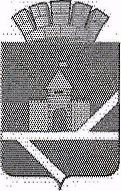                            Российская Федерация                          Свердловская областьАДМИНИСТРАЦИЯ  ПЫШМИНСКОГО ГОРОДСКОГО ОКРУГА                                   РАСПОРЯЖЕНИЕ02.02.2018                                                           № 103	                                       р.п. Пышма          О результатах  проведенного  отбора на получение  субсидий из бюджета Пышминского городского округа  на возмещение затрат юридических лиц на оказание услуг  (выполнение работ)  по обеспечению функционирования уличного освещения   на территории   Пышминского городского округа      Руководствуясь настоящим  порядком разработанный  в  соответствии с  Федеральным законом от  6 октября 2003года № 131-ФЗ « Об общих принципах организации местного самоуправления в Российской Федерации», Бюджетным кодексом Российской Федерации, постановлением  администрации Пышминского городского округа 03.02.2017 № 45 «Об утверждении Порядка предоставления субсидий  из бюджета Пышминского городского округа на возмещение затрат юридических лиц на оказание услуг (выполнение работ) по обеспечению функционирования уличного освещения на территории  Пышминского городского  округа.   Комиссия  рассмотрела  перечень организаций, подавшие заявки на предоставление субсидий из бюджета Пышминского городского округа  на возмещение затрат юридических лиц на оказание услуг (выполнение работ) по обеспечению функционирования уличного освещения на территории   Пышминского городского округа.Признать Муниципальное унитарное предприятие жилищно коммунального хозяйства «Трифоновское» - прошедшим отбор на получение субсидий  в 2018 году.Признать Муниципальное унитарное предприятие жилищно коммунального хозяйства «Черемышское» - прошедшим отбор на получение субсидий в     2018 году.Настоящее распоряжение разместить  на официальном сайте Пышминского городского округа  в сети Интернет (пышминский –го.рф). Контроль за  исполнением настоящего  распоряжения  возложить на заместителя главы администрации Пышминского городского округа по жилищно-коммунальному хозяйству  Обоскалова  А.А.  Глава  Пышминского городского  округа                            В.В.Соколов           